In accordance with its duty under Section 2(3) of the Health and Safety at Work etc. Act 1974 and in fulfilling its obligations to both employees and the public who may be affected by its activities; the Directors of Qualitech Environmental Services Ltd have produced the following statement of policy in respect of health and safety.  It is our aim to achieve a working environment which is free of work-related accidents and ill-health and to this end, through a framework of setting and reviewing objectives and recognising opportunities for improvement, we will pursue continuing improvements from year to year We undertake to comply with all current relevant legislation and other requirements to which the organisation subscribes.  We will discharge our statutory duties by:  Identifying hazards in the workplace, assessing the risks related to them and implementing appropriate preventative and protective measures  Providing and maintaining safe work equipment Eliminate hazards and reduce health and safety risks Establishing and enforcing safe methods of work Recruiting and appointing personnel who have the skills, abilities and competence commensurate with their role and level of responsibility Ensuring that tasks given to employees are within their skills, knowledge and ability level to perform Ensuring that technical competence is maintained through the provision of refresher training and continued professional development as appropriate  Promoting awareness of health and safety and of good practice through the effective communication of relevant information Consult with our staff on matters connected with health and safety and prior to the introduction of new technologies or processes which may impact on their health, safety and wellbeing Provide staff with occupational health screening and surveillance Furnishing sufficient funds needed to meet these objectives All employees are actively encouraged to contribute actively towards achieving a work environment that is free of accidents and ill health and report any deficiency in this respect to their line manager or a director.  Our health and safety policy will be reviewed at least annually to monitor its effectiveness and to ensure that it reflects changing needs and circumstances.  This statement is to be read in conjunction with the responsibilities, arrangements, procedures and guidance that together form the Integrated Management System manual for Qualitech Environmental Services Ltd Signed as the person responsible for Health and Safety         	 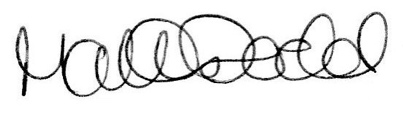 Director 